Анкета по питанию в школьной столовой «Питание глазами родителей (законных представителей)»1.Завтракает ли Ваш ребенок перед уходом в школу?а) всегда-б) иногда-г) никогда-2. Интересовались ли Вы меню школьной столовой?а) однажды-б) редко-в) никогда-3. Нравится ли Вашему ребенку ассортимент блюд в школе?а) да-б) не всегда-в) нет-4. Ваш ребенок получает горячий завтрак?а) да -б) иногда-в) нет-5. Вас устраивает меню школьной столовой?а) да-б) не всегда-в) нет-6. Если бы работа столовой Вашей школы оценивалась по пятибалльной системе, чтобы Вы поставили?«5» -«4»-«3»-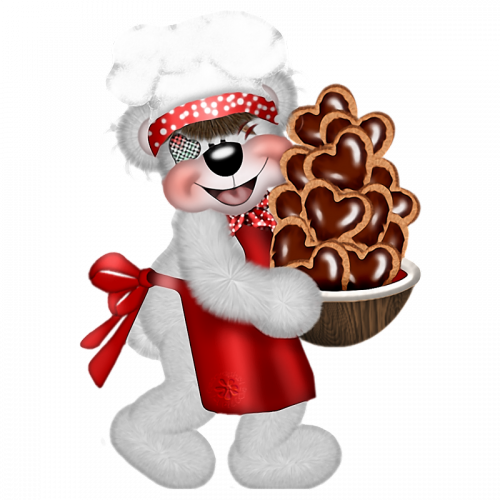 